ANALISIS  SINERGITAS  DESA PEKRAMAN  DAN  DESA DINAS DALAM PENINGKATAN  PARTISIPASI  MASYARAKAT  PADA  PEMBANGUNAN DESA DI PROVINSI  BALI 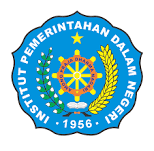 Oleh :Dr. Ir. Dyah Puspita Ernawati, MP.Dr.Drs. I Gusti Ngurah Suwetha, M.Si.Dr. Ida Surya, SH, MH.I Gde Pastina Widagda, S.STP, M.Si.INSTITTUT PEMERINTAHAN DALAM NEGERIKEMENTERIAN DALAM NEGERI REPUBLIK INDONESIAJATINANGOR2019